VODOHOSPODÁŘSKÝ ROZVOJ A VÝSTAVBA a.s.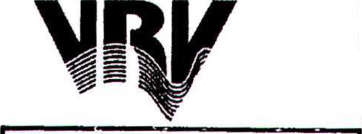 Divize 02: Nábřežní 4, 150 56 Praha 5 - Smíchov	www.vrv.czTel.: 257110221	Fax: 257 319 398 E-mail. dep2@vrv.czID datové schránky:4qfgxx3™'°	2 l -02- 2019'WOl h Ol/OsPočet listů: <>.	/ Počet příloh:“	Spis. znak:Vyřízeno dne:Skart. znak:Tímto u Vás objednáváme zpracování hydrologické studie VD Klíčava dle nabídky v příloze.Fakturační údaje:Fakturu, vystavenou na objednatele - Vodohospodářský rozvoj a výstavba a.s., Nábřežní 4, 150 56 Praha 5, zašlete na adresu uvedenou v záhlaví této objednávky.Přílohy:1. nabídkaTěšíme se na další spolupráci a jsme s pozdravem,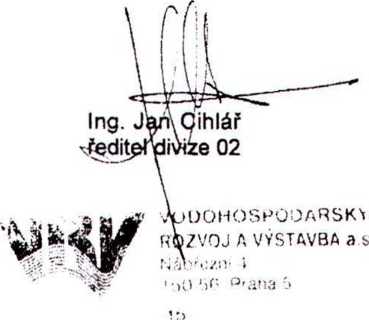 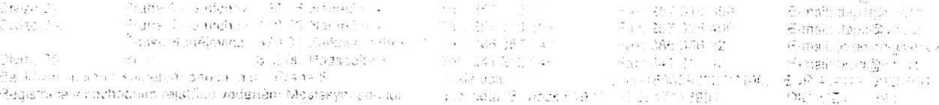 Výzkumný ústav vodohospodářský T. G. Masarykaveřejná výzkumná instituceV Praze, 14. února 2019Nabídka na hydrologickou studii VD KlíčavaObsah studie:rekonstrukce měsíčních přítoků do VD Klíčava pro období 1897 - 2018doplnění měsíčních srážek a teploty pro období 1897 - 2000tvorba shapefiíu povodí VD Klíčavasestavení, kalibrace a validace hydrologického modelu Bílanmodelované měsíční přítoky, teploty, srážky 1897 - 2018měsíční přítoky, teploty, srážky vycházející z řady 1897-2018 ovlivněné dle klimatických scénářů rSCENI (ALA_ARP) a rSCEN2 (CLM_Q0) pro dva časové horizonty (2031-2060 a 2071-2100)Výstupy:Zpráva (textová, tabelární, grafická část)Data časových řad - průtoky, srážky, teploty: rekonstruovaná reálná časová řada 1896-2018 modelovaná časová řada 1896-2018modelovaná časová řada 1896-2018 ovlivněná scénáři CLM Q0 a ALA ARP pro rok 2045 modelovaná časová řada 1896-2018 ovlivněná scénáři CLM Q0 a ALA ARP pro rok 2085Zpracovateli budou poskytnuty tyto podklady:bilanční přítoky do VD Klíčava 1966 - 2018srážky a teploty ze stanice Lány popř. z hráze nádrže pro období 2001 - 2018Termín zpracování: 3 týdny od dodáni dat zadavatelemCena: 70 000 Kč bez DPHVÚV TGM, v.v.i., Pod bab ská 2582/30, 160 00 Praha 6, Tel.: 220 197 111, info@vuv.cz, www.vuv.czVÁŠ DOPIS ZNAČKY/ ZE DNENAŠE ZNAČKA02-R-94/19VYŘIZUJE/ TELEFON/ E-MAILIng. M. Lexa Z728 740 774/ lexa@vrv.czv PRAZE, DNE18.2.2019Objednávka Č, {í-l Předmět objednávky:•/> .